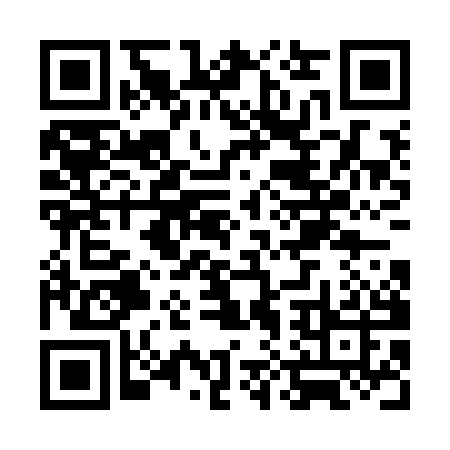 Ramadan times for Mount Gambier, AustraliaMon 11 Mar 2024 - Wed 10 Apr 2024High Latitude Method: NonePrayer Calculation Method: Muslim World LeagueAsar Calculation Method: ShafiPrayer times provided by https://www.salahtimes.comDateDayFajrSuhurSunriseDhuhrAsrIftarMaghribIsha11Mon5:325:327:011:174:497:327:328:5612Tue5:335:337:021:174:487:307:308:5413Wed5:345:347:031:164:487:297:298:5214Thu5:355:357:041:164:477:277:278:5115Fri5:375:377:051:164:467:267:268:4916Sat5:385:387:061:164:457:247:248:4717Sun5:395:397:071:154:447:237:238:4618Mon5:405:407:081:154:437:217:218:4419Tue5:415:417:091:154:427:207:208:4220Wed5:425:427:101:144:417:187:188:4121Thu5:435:437:111:144:407:177:178:3922Fri5:445:447:121:144:397:157:158:3823Sat5:455:457:131:134:387:147:148:3624Sun5:465:467:141:134:377:127:128:3425Mon5:475:477:151:134:367:117:118:3326Tue5:485:487:151:134:357:097:098:3127Wed5:495:497:161:124:347:087:088:3028Thu5:505:507:171:124:327:067:068:2829Fri5:515:517:181:124:317:057:058:2730Sat5:525:527:191:114:307:037:038:2531Sun5:535:537:201:114:297:027:028:241Mon5:545:547:211:114:287:007:008:222Tue5:555:557:221:104:276:596:598:213Wed5:565:567:231:104:266:576:578:194Thu5:565:567:241:104:256:566:568:185Fri5:575:577:251:104:246:546:548:166Sat5:585:587:251:094:236:536:538:157Sun4:594:596:2612:093:225:515:517:138Mon5:005:006:2712:093:215:505:507:129Tue5:015:016:2812:083:195:485:487:1010Wed5:025:026:2912:083:185:475:477:09